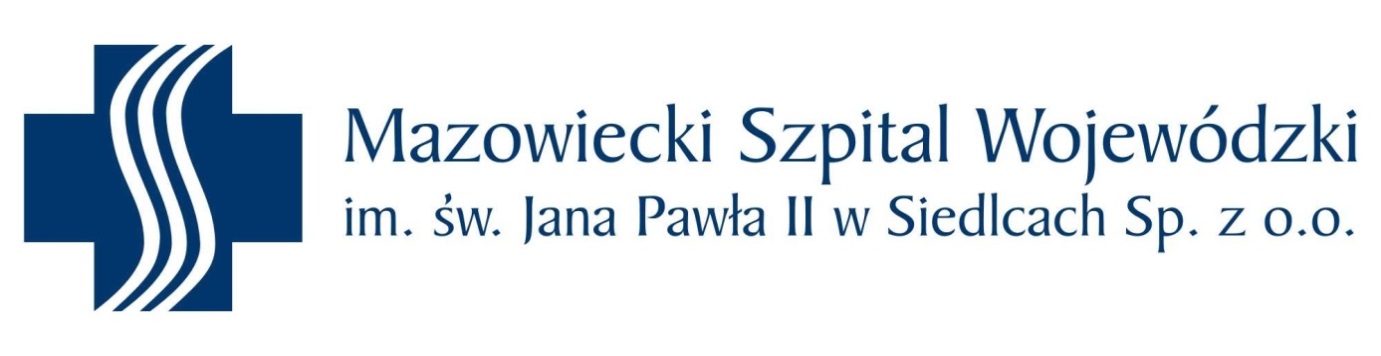 Dział Zamówień Publicznych i Zaopatrzeniaul. Poniatowskiego 26, 08-110 Siedlcewww.szpital.siedlce.pl   e-mail:ozp@szpital.siedlce.pltel. 25/64 03 299     fax 25/ 64 03 263					  FZP.2810.19.2021						   Siedlce, dnia 19.04.2021 r.Do zainteresowanychpostępowaniem FZP.2810.19.2021 Informacja o zmianie terminów składania i otwarcia ofert.Dotyczy postępowania pn.: Przebudowa, nadbudowa i rozbudowa ze zmianą sposobu użytkowania budynku kotłowni na potrzeby świadczenia usług ochrony zdrowia w Mazowieckim Szpitalu Wojewódzkim w Siedlcach Sp. z o.o. – dokończenie inwestycji, ogłoszonego w BZP pod numerem: 2021/BZP 00031005/01, dnia 12.04.2021 r.Zamawiający informuje o zmianie terminów składania i otwarcia. Termin składania ofert upływa dnia 27 kwietnia 2021 r., godz. 10:00.Otwarcie ofert nastąpi dnia 27 kwietnia 2021 r., o godz. 10:30, pok. 138A.Sprawę prowadzi:Remigiusz Erwin Krzewniak